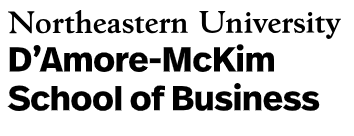 ESTIMATE OF EXPENSES FOR THE ACADEMIC YEAR 2019-2020Please note: all tuition and fees are subject to revision by Northeastern University’s Board of Trustees. Figures above based on 2019-20 rates.MS in FinanceTuition (30 credits @ $1,648/credit)$49,440University Fees$708Books and Supplies$2,873Health Plan$2,224DMSB Program Fee (1st year only)$1,500Room and board$19,797TOTAL PER STUDENT$76,542